ISTITUTO COMPRENSIVO CADELBOSCO SOPRAPIANO DIDATTICO PERSONALIZZATOScuola: _________________________________ Classe: ____________ Quadro di riferimento per gli alunni con Disturbi Evolutivi Specifici (disturbi del linguaggio, DSA, alunni con deficit dell’attenzione,….)GRIGLIA DI OSSERVAZIONE DA PARTE DEL TEAM DEI DOCENTI DI CLASSE(Indicare con una crocetta il livello di abilità progressive da 0 a 4)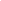 Quadro di riferimento per gli alunni stranieriData di nascita…………………………………..                  Nazionalità………………………………………………….Arrivo in Italia……………………..……………   Numero degli anni di scolarità nel Paese di origine…………………… e    in Italia…………………………...Corso di studi seguiti nel Paese di origine………………………………      Scuole e classi frequentate in Italia ………………….………………………………...…………………………………………………………………………………………………………………………………………………………………………..Lingua parlata in famiglia………………………….     a scuola nel paese d’origine …………………………………Altre lingue conosciute…………………………………………        Eventuali corsi di alfabetizzazione frequentati…………………………………………………VALUTAZIONE DELLE COMPETENZE LINGUISTICHE IN ITALIANO ( in riferimento ai livelli linguistici del Quadro Europeo di Riferimento)Indicare con una crocetta i livelli relativi alle competenze dell’alunnoEventuali annotazioni sull’inserimento dell’alunno nel gruppo classe e sui rapporti con i compagni e i docenti ……………………………………………………….…………………………………………………………………………………………………………………………………………………………………………………………………………………………………………………………………………………………………………………………………………………………Quadro di riferimento per gli alunni con svantaggio socio-economico, linguistico e culturaleGRIGLIA OSSERVATIVA (Indicare con una crocetta il livello di abilità progressive da 0 a 4)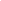 Eventuali annotazioni …………………………………………………………………………………………. ……………………………………………………….………………………………………………………………………………………………………………………………………………………………………………………………………………………………………………………………………………………………………………………………………………………………………………………………………………………………………………………………………………………………………………………………………Quadro di riferimento per ogni tipologia di BESOSSERVAZIONE DI ULTERIORI ASPETTI SIGNIFICATIVI (Indicare con una crocetta il livello di abilità progressive da 0 a 4)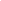 Eventuali annotazioni …………………………………………………………………………………………. ……………………………………………………….………………………………………………………………………………………………………………………………………………………………………………………………………………………………………………………………………………………………………………………………………………………………………………………………………………………………………………………………………………………………………………………………………INDIVIDUAZIONE DI EVENTUALI MODIFICHE DEGLI OBIETTIVI DISCIPLINARILa valutazione deve essere personalizzata e deve tener conto dei progressi dell’alunno (DPR 122 del 22 giugno 2009)Il presente percorso educativo – didattico personalizzato è stato concordato e redatto in funzione di un proficuo percorso scolastico da:I docenti di classe………………………………………...………………………………………...………………………………………...………………………………………...………………………………………...Il dirigente scolastico………………………………………...I genitori………………………………………...………………………………………..._______________________________________ lì ______________________________Normative di riferimento: Legge n° 170 del 8 ottobre 2010, D.M. del  27 dicembre 2012 e C.M. del 6 marzo 2013                                                                                                                          DATI RELATIVI ALL’ALUNNODOCUMENTAZIONE IN POSSESSONome :...……………………………...........................................................Nato a:............................................................................................il …...................................................................................................Lingua madre: ...........................................................Eventuale bilinguismo: …..........................................Diagnosi  di  _____________________________________Documentazione altri servizi   ____________________________Osservazioni del team di classe redatta il ___________________________Team dei docenti …...........................................................................................……………………………………………………………………………………………………………………………………………………………………INFORMAZIONI GENERALI FORNITE DALL’ALUNNOINFORMAZIONI GENERALI FORNITE DALL’ALUNNOComprendo meglio un testo seLeggo silenziosamenteLeggo ad alta voceAscolto qualcuno che leggeDurante le interrogazioniNon riesco ad esprimere le idee che ho in testaFaccio fatica a trovare le parole adatte pur avendole studiateMi esprimo meglio se ho una mappa o uno schema sull'argomentoLe materie che preferisco e perché .I compiti a casaLavoro in autonomiaMi aiuta un famigliareDedico tanto tempo ma sono spesso impreparato Non vado mai volontarioNon mi piacciono le interrogazioni a sorpresaTralascio lo studio di qualche disciplina: ….................................Interessi, difficoltà, attività in cui si sente capace, punti di forza, richieste, aspettative …………………………………………………………………………………………………………………………………………………………………………………………………………………………………………………………………………………………………………………………………………………………………………………………………………………………………………………………………………………………………………………………………………………..Interessi, difficoltà, attività in cui si sente capace, punti di forza, richieste, aspettative …………………………………………………………………………………………………………………………………………………………………………………………………………………………………………………………………………………………………………………………………………………………………………………………………………………………………………………………………………………………………………………………………………………..Altre osservazioni: …………………………………………………………………………………………………………………………………………………………………………………………………………………………………………………………………………Altre osservazioni: …………………………………………………………………………………………………………………………………………………………………………………………………………………………………………………………………………TEMPI DI ATTENZIONE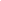 TEMPI DI APPRENDIMENTO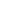 CAPACITÀ ORGANIZZATIVA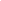 AFFATICABILITÀ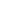 PRASSIE        esecuzione                                          pianificazione                           programmazione e progettazione 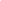 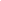 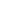 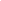 PRASSIE        esecuzione                                          pianificazione                           programmazione e progettazione PRASSIE        esecuzione                                          pianificazione                           programmazione e progettazione MEMORIA ABILITA’ NELLA LETTURA-velocità                   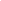 -correttezza               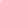 -comprensione            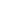 ABILITA’ NELLA  SCRITTURA-aspetto grafico   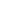 Sotto dettatura-correttezza ortografica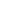 Produzione autonoma-Aderenza consegna   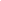 -struttura morfo-sintattica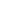 -struttura testuale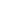 -correttezza ortografica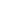 -punteggiatura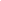 ABILITA’ NELLA  SCRITTURA-aspetto grafico   Sotto dettatura-correttezza ortograficaProduzione autonoma-Aderenza consegna   -struttura morfo-sintattica-struttura testuale-correttezza ortografica-punteggiaturaABILITA’ IN MATEMATICA-aspetto grafico     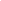 -incolonnamento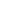 -calcolo a mente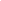 -calcolo  scritto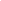 -comprensione del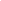  testo problemi-individua i dati utili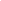 -individua l’operazione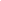 -problem solving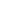 ABILITÀ LINGUISTICHE  strutturazione della frase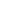 reperimento del lessico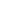  esposizione orale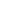  comprensione orale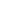 ABILITA’ NELLA  SCRITTURA-aspetto grafico   Sotto dettatura-correttezza ortograficaProduzione autonoma-Aderenza consegna   -struttura morfo-sintattica-struttura testuale-correttezza ortografica-punteggiaturaABILITA’ NELLA  SCRITTURA-aspetto grafico   Sotto dettatura-correttezza ortograficaProduzione autonoma-Aderenza consegna   -struttura morfo-sintattica-struttura testuale-correttezza ortografica-punteggiaturaABILITA’ IN MATEMATICA-aspetto grafico     -incolonnamento-calcolo a mente-calcolo  scritto-comprensione del testo problemi-individua i dati utili-individua l’operazione-problem solvingITALIANO L2LIVELLO 0Principiante assolutoLIVELLO A1Molto elementareLIVELLO A2ElementareLIVELLO B1Intermedio LIVELLO B2AutonomoLivello di comprensioneItaliano oraleLivello di produzione Italiano oraleLivello di comprensioneItaliano scrittoLivello di produzioneItaliano scrittoAbilità nella lettura0  1  2  3  4Comprensione delle consegne0  1  2  3  4Abilità nella scrittura0  1  2  3  4Esecuzione delle consegne0  1  2  3  4Abilità nell'espressione orale0  1  2  3  4Disturbo dello svolgimento delle lezioni (distrae i compagni, ecc.)0  1  2  3  4Abilità logico/matematiche0  1  2  3  4Sensibilità ai richiami 0  1  2  3  4Capacità di strutturare una frase0  1  2  3  4Capacità di autocontrollo in classe0  1  2  3  4Competenze lessicali0  1  2  3  4Svolgimento dei compiti a casa0  1  2  3  4Comprensione scritta0  1  2  3  4Emotività0  1  2  3  4Comprensione orale0  1  2  3  4Capacità di relazione con i compagni0  1  2  3  4Rispetto delle regole0  1  2  3  4Organizzazione e cura dei materiali per le attività scolastiche (propri e della scuola)0  1  2  3  4Tempi di attenzione 0  1  2  3  4Altro: 0  1  2  3  4MOTIVAZIONELIVELLOATTEGGIAMENTI E COMPORTAMENTI RISCONTRABILI A SCUOLALIVELLORelazione con gli insegnanti0  1  2  3  4Regolarità della frequenza scolastica0  1  2  3  4Collaborazione e partecipazione alle attività0  1  2  3  4Accettazione e rispetto delle regole0  1  2  3  4Consapevolezza delle proprie difficoltà 0  1  2  3  4Rispetto degli impegni e delle responsabilità0  1  2  3  4Consapevolezza dei propri punti di forza0  1  2  3  4Autonomia nel lavoro0  1  2  3  4Autostima0  1  2  3  4Relazione con i compagni0  1  2  3  4DISCIPLINATIPO DI PROGRAMMAZIONEEVENTUALI ANNOTAZIONIITALIANOSegue la programmazione di classeSegue parzialmente la programmazione di classeSegue la programmazione di classe solo per minimi obiettiviINGLESESegue la programmazione di classeSegue parzialmente la programmazione di classeSegue la programmazione di classe solo per minimi obiettiviSTORIA/ GEOGRAFIASegue la programmazione di classeSegue parzialmente la programmazione di classeSegue la programmazione di classe solo per minimi obiettiviMATEMATICASegue la programmazione di classeSegue parzialmente la programmazione di classeSegue la programmazione di classe solo per minimi obiettiviSCIENZESegue la programmazione di classeSegue parzialmente la programmazione di classeSegue la programmazione di classe solo per minimi obiettiviSTRATEGIE METODOLOGICHEStrategie metodologiche e didattiche adottate dal team  dei docentitempi di elaborazione ………………………………………………….tempi di produzione ……………………………………………………quantità dei compiti assegnati ………………………………………….comprensione consegne (scritte e orali) ………………………………..contenuti presenti in piccole unità ………………………………………uso e scelta di mediatori didattici che facilitano l’apprendimento (immagini, schemi, mappe, …)interrogazioni programmateuso del computer (videoscrittura e ascolto di libri digitali)altro ……………………………………………………………………..……………………………………………………………………………….MISURE DISPENSATIVENell’ambito delle varie discipline l’alunno viene dispensatodalla presentazione contemporanea dei quattro caratteri (nelle prime fasi dell’apprendimento)dalla lettura ad alta vocedal prendere appuntidai tempi standarddal copiare alla lavagnadalla dettatura di testi o appuntida un eccessivo carico di compitidallo studio mnemonico delle tabelline, forme verbali e grammaticalidalle interrogazioni non programmatedallo studio della lingua straniera in forma scrittaaltro ……………………………………………………………………..……………………………………………………………………………….STRUMENTI COMPENSATIVIL’alunno usufruirà dei seguenti strumenti compensativi nelle aree disciplinaritabelle, formulari, procedure specifiche, sintesi, schemi e mappetabelle della memoria, tavola pitagorica, formule o linguaggi specificicalcolatricecomputer con videoscrittura e correttore ortograficorisorse audio (cassette registrate, sintesi vocale, audiolibri, libri parlati, libri digutali,…)software didatticistrutturazione dei problemi per fasifotocopie delle lezionialtro …………………………………………………………………………..  ……………………………………………………………………………….CRITERI E MODALITA’ DI VERIFICA E VALUTAZIONEinterrogazioni programmatecompensazione con prove orali di compiti scritti non ritenuti adeguatiuso di mediatori didattici durante le prove scritte e oralivalutazioni più attente ai contenuti che non alla formanon giudicare l’ordine e la calligrafiaprogrammazione di tempi più lunghi per l’esecuzione di prove scritteprove informatizzatevalutazione di un aspetto alla voltaaltro …………………………………………………………………………..  ……………………………………………………………………………….